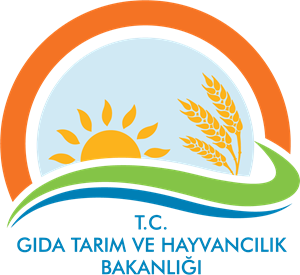 HAYVAN PAZARI RUHSATLANDIRMA İŞ AKIŞ ŞEMASIBİRİMİLM.HSYS.ŞMA.ŞEMA NO:GTHB.32.İLM.İKS/KYS.AKŞ.11.12HAYVAN PAZARI RUHSATLANDIRMA İŞ AKIŞ ŞEMASIBİRİMGTHB.32.İLM.İKS/KYS.AKŞŞEMA NO:İLM.HSYS.ŞMA.11